                                      KIT REDES SOCIALES
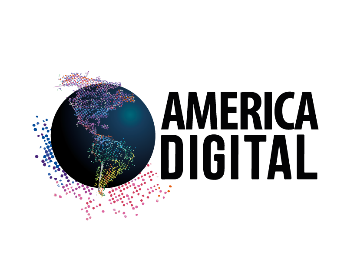 3° CONGRESO LATINOAMERICANO TECNOLOGÍA Y NEGOCIOS AMERICA DIGITAL 2017
TELECOM, TICS, IOT, MOBILE, CLOUD, BIG DATA, E-COMMERCE Y MARKETING DIGITAL
5 Y 6 DE JULIO 2017 SANTIAGO DE CHILE, ESPACIO R#AMERICADIGITAL       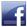 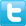 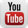 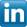 I.TWITTER ESPAÑOL@nombreempresa participa en el 3º Congreso #AmericaDigital http://congreso.america-digital.com ¿Eres un líder de la transformación digital? Únete en http://congreso.america-digital.com  5-6 Julio, en Santiago de Chile al 3er Congreso #AmericaDigital, Video 3º Congreso #AmericaDigital https://youtu.be/6RajHIN0YPg ,únete en http://congreso.america-digital.com , 5-6 Julio , Espacio Riesco, Santiago. Conoce las novedades del 3º Congreso Latinoamericano de Tecnología y Negocios #AmericaDigital, http://congreso.america-digital.com  Alcanza tus objetivos de negocios en  http://congreso.america-digital.com Congreso #americadigital , conecta con 5000 ejecutivos de 22 países   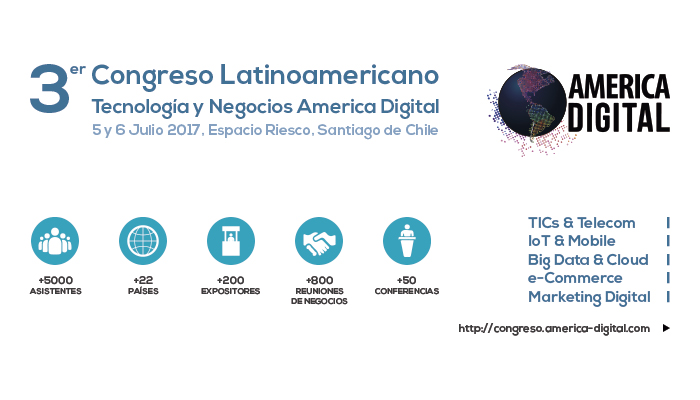 II. POST LINKEDIN – FACEBOOK CONGRESO AMERICA DIGITAL Video Ministros, Autoridades, Comité Organizador, Stakeholders de la Industria Telecom, TICs y Digital de las Américas han ratificado a Chile como sede 3er Congreso Latinoamericano Tecnología y Negocios #AmericaDigital, Telecom, TICs, IoT, Big Data, Cloud, eCommerce, Marketing Digital.  https://youtu.be/6RajHIN0YPg Ministros, Autoridades, VPs de Empresas Globales y Stakeholders lanzaron oficialmente el 3er Congreso Latinoamericano Tecnología y Negocios #AmericaDigital, ver https://www.linkedin.com/pulse/3er-congreso-america-digital-es-lanzado-por-embajador-lesley-robles Únete a los líderes de la transformación digital de las Américas este 5-6 Julio en el 3º Congreso Latinoamericano de Tecnología y Negocios #AmericaDigital 2017 http://congreso.america-digital.com ¿Eres un Líder de la Transformación Digital en tu Organización? Únete en http://congreso.america-digital.com a los más de 5,000 ejecutivos C-Level, CEOs, CIOs, CMOs, CTOs, CDOs, Gerentes y Profesionales de las áreas de TI, Innovación, Marketing y Comercial que estarán visitando la Expo Digital del 3er Congreso Latinoamericano de Tecnología y Negocios America Digital 2017, 5 y 6 Julio. Conecta con + 200 proveedores globales y locales como Microsoft, IBM, Red Hat, Intel, Tableu, Zendesk, Thomson Reuters, Google, A10 Networks, Level 3, Deloitte. 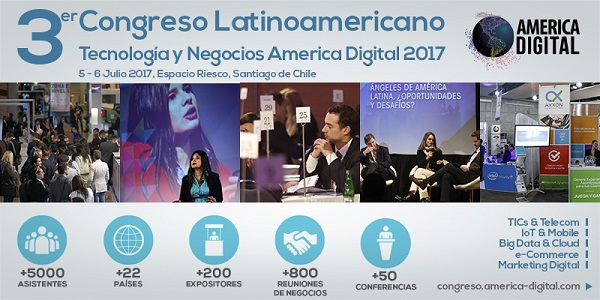 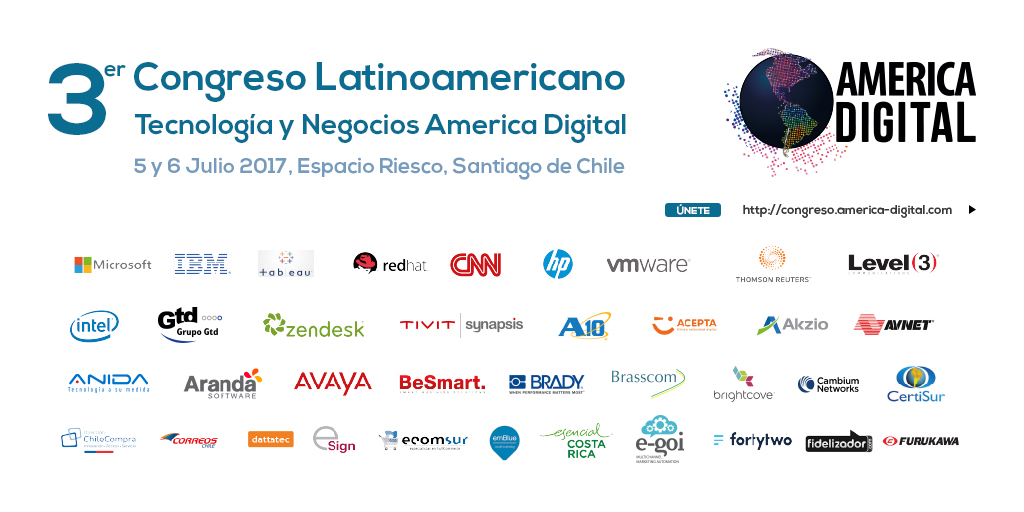 VERSION VIDEO¿Eres un Líder de la Transformación Digital en tu Organización? Únete en https://youtu.be/6RajHIN0YPg   a los más de 5,000 ejecutivos C-Level, CEOs, CIOs, CMOs, CTOs, CDOs, Profesionales de TI, Innovación, Marketing y Comercial que estarán visitando la Expo Digital del 3er Congreso Latinoamericano de Tecnología y Negocios #AmericaDigital 2017, 5 y 6 Julio. Conecta con + 200 proveedores globales y locales como Microsoft, IBM, Red Hat, Intel, Tableu, Zendesk, Thomson Reuters, Google, A10 Networks, Level 3, Deloitte. 